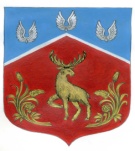 СОВЕТ ДЕПУТАТОВмуниципального образования Громовское сельское поселение муниципального образования Приозерский муниципальный район Ленинградской области(четвертый созыв)Р Е Ш Е Н И ЕОт  23 марта   2021 г.                                                 №  83Вострейкина Т.А8(81379) 99-466Разослано: дело-1, прокуратура-1, ЛЕНОБЛИНФОРМ www.lenoblinform.ru-1, сайт администрации melnikovo.org.ru -1.О внесении изменений и дополнений в Порядок предоставления муниципальных гарантий муниципального образования Громовское сельское поселение муниципального образования Приозерский муниципальный район Ленинградской области, утвержденный решением Совета депутатов от 13 апреля 2020 года № 42 «Об утверждении Положения «О порядке предоставления муниципальных гарантий муниципального образования Громовское сельское поселение муниципального образования Приозерский муниципальный район Ленинградской области»В соответствии с Федеральным законом Российской Федерации от 22.04.2020 года № 120-ФЗ  "О внесении изменений в Бюджетный кодекс Российской Федерации и Федеральный закон "О приостановлении действия отдельных положений Бюджетного кодекса Российской Федерации и установлении особенностей исполнения бюджетов бюджетной системы Российской Федерации в 2020 году", Совет депутатов муниципального образования Громовское сельское поселение муниципального образования Приозерский муниципальный район Ленинградской области РЕШИЛ:1. Внести в Порядок предоставления муниципальных гарантий муниципального образования Громовское сельское поселение муниципального образования Приозерский муниципальный район Ленинградской области, утвержденный решением Совета депутатов от 13.04.2020 года № 42 «Об утверждении Положения «О порядке предоставления муниципальных гарантий муниципального образования Громовское сельское поселение муниципального образования Приозерский муниципальный район Ленинградской области» следующие изменения и дополнения: в подпункте 2.4. пункт 2 Порядка после слова «займы» дополнить словами «(в том числе облигационные)»;добавить подпункт 2.5. Муниципальная гарантия отзывается в соответствии с требованиями пункта 11 статьи 115 Бюджетного кодекса РФ.в подпункте 5.1 пункта 5 после слова «займа» дополнить словами « в том числе облигационного».           2. Опубликовать данное решение в средствах массовой информации и разместить на официальном сайте администрации муниципального образования Громовское сельское поселение.3. Решение вступает в силу после официального опубликования.4. Контроль за исполнением настоящего решения возложить на постоянную комиссию по местному самоуправлению, законности, правопорядку, социальным вопросам, экономике, бюджету, налогам и муниципальной собственности. Глава муниципального образования                                  Л.Ф. Иванова